Partner Search Form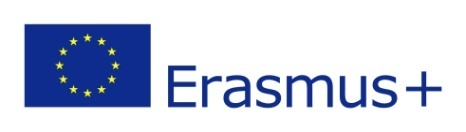 If your Higher Education Institution (HEI) is looking for Erasmus+ HEI partners in Poland – fill in the template and send it back the Foundation for the Development of the Education System acting as the Erasmus+ National Agency in Poland: he@erasmusplus.org.pl and copy to the National Erasmus+ Office in Ukraine: office@erasmusplus.org.ua by 18 March 2019 I hereby give my consent for the processing of my personal data (Data) by the Foundation for the Development of the Education System in Warsaw, Aleje Jerozolimskie 142A (Foundation), for purposes related to the dissemination of the information included in the “Partner Search Form” among institutions in Poland and Countries participating at the ICM Contact Seminar (Warsaw, April 2019), implementing Erasmus+ contracts, by the Foundation in accordance with the Regulation (EU) 2016/679 of the European Parliament and of the Council of 27 April 2016 on the protection of natural persons with regard to the processing of personal data and on the free movement of such data, and repealing Directive 95/46/EC (General Data Protection Regulation).Data may include my full name, email address, department, role in the institution, telephone, name of the institution and its address. I acknowledge that the Foundation is the Controller of the Data that will be obtained as a result of my submission of the Partner Search Form. The consent to the processing of Data that I hereby grant is freely given. I have been informed that I have the right to withdraw my consent for the processing of Data in whole or to an extent chosen at any time in any identifiable and describable way.Should the Foundation have any doubts as to the scope of my statement of withdrawal of the consent for the processing of Data, the Foundation will adopt a broad interpretation of the statement to protect my interests and Data to the best of their ability, as well as access to Data, Data rectification, verification or portability requests and the right to delete it without undue delay, which - however - does not affect the fact and legality of processing Data before my decision, and making a complaint to the supervisory authority: Inspector General for the Protection of Personal Data (as of 25.05.2018: President of Personal Data Protection Authority (Prezes Urzędu Ochrony Danych Osobowych)), ul. Stawki 2, 00-193 Warsaw, when I find that Data processing is unlawful. Data will be processed during a maximum period of 3 years (in particular for the purposes of archiving, evaluation, inspection and statistics).Data will be kept at the seat of the Foundation using virtual and electronic resources and storage devices. The Foundation has appointed a person responsible for the observance of legal regulations relating to personal data protection. The person can be contacted at the following e-mail address: iod@frse.org.pl.     Place and date                                                     Name of the person fulfilling the Partner Search FormINSTITUTION/CONTACT PERSONINSTITUTION/CONTACT PERSONINSTITUTION/CONTACT PERSONINSTITUTION/CONTACT PERSONINSTITUTION/CONTACT PERSONINSTITUTION/CONTACT PERSONINSTITUTION/CONTACT PERSONMr/MsLast NameFirst NameFirst NameInstitutionInstitutionDepartmentDepartmentRole in the institutionRole in the institutionTelephoneTelephoneEmailAddressAddressTownTownCountryCountryWebsite of the institutionWebsite of the institutionBrief description 
of the Institution:- Faculties/departments- Number of students- Number of teaching staff- Organizational unit responsible for ICM/ Internationalization  (YES/NO)Brief description 
of the Institution:- Faculties/departments- Number of students- Number of teaching staff- Organizational unit responsible for ICM/ Internationalization  (YES/NO)PROJECT INFORMATIONPROJECT INFORMATIONPROJECT INFORMATIONPROJECT INFORMATIONPROJECT INFORMATIONPROJECT INFORMATIONPROJECT INFORMATIONProgramme CountryProgramme CountryProgramme CountryWhich mobility activities/-ies 
or
What kind of project would your Institution like to implement 
with Polish HEIs? Which mobility activities/-ies 
or
What kind of project would your Institution like to implement 
with Polish HEIs? Which mobility activities/-ies 
or
What kind of project would your Institution like to implement 
with Polish HEIs? Discipline / Academic field 
(ISCED code)Discipline / Academic field 
(ISCED code)Discipline / Academic field 
(ISCED code)Working languageWorking languageWorking languageExpectations/ comments of your Institution related to cooperation with Polish HEIsExpectations/ comments of your Institution related to cooperation with Polish HEIsExpectations/ comments of your Institution related to cooperation with Polish HEIsExpectations/ comments of your Institution related to cooperation with Polish HEIsExpectations/ comments of your Institution related to cooperation with Polish HEIsExpectations/ comments of your Institution related to cooperation with Polish HEIsExpectations/ comments of your Institution related to cooperation with Polish HEIs